МИНИСТЕРСТВО ЗДРАВООХРАНЕНИЯ КАМЧАТСКОГО КРАЯ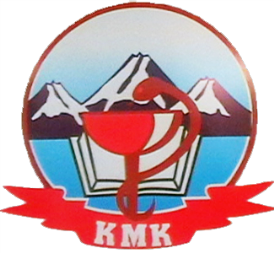 Государственное бюджетное профессиональное образовательное учреждение Камчатского края «Камчатский медицинский колледж»(Часть 1 акушерство)ДНЕВНИК ПРОИЗВОДСТВЕННОЙ ПРАКТИКИ ПМ.02. Лечебная деятельность МДК.02.03.01 «Оказание медицинских услуг в акушерстве»Студента (ки)…………………………………………………………………….группы……………… …………    II   курсаМесто прохождения практики: ………………………………………………….	Время прохождения практики: с «   »	  20	г.  по «   »	     20	   г.Руководители практики:Общий руководитель (Ф.И.О., должность)………………………………………………………………………………………………………………………………Непосредственный руководитель (Ф.И.О., должность)………………………... ……………………………………………………………………………………...	Методический руководитель (Ф.И.О., должность)	………………………….……………………………………………………………………………………….	Дневник производственной практики. ПМ.02. Лечебная деятельность. МДК.02.03.01«Оказание медицинских услуг в акушерстве» Специальность 31.02.01 «Лечебное дело» государственное бюджетное профессиональное образовательное учреждение Камчатского края «Камчатский медицинский колледж»	Дневник производственной практики позволит студентам закрепить навыки работы с учетно-отчетной документацией, грамотно подготовить отчет по итогам практики.Разработчик: Вострикова Н.В., зав. по практическому обучению ГБПОУ КК «КМедК»	Производственная практика является заключительной частью освоения МДК.02.02.01«Оказание медицинских услуг в акушерстве» профессионального модуля ПМ.02 «Лечебная деятельность». Производственную практику студенты проходят в медицинской организации акушерского профиля.Обязательным условием допуска к производственной практике в рамках профессионального модуля является освоение профессиональных компетенций ПК 2.1-2.8. в процессе учебных занятий и учебной практики профессионального модуля. Перед направлением на производственную практику обучающийся должен представить  документ, подтверждающий процедуру прохождения медицинского осмотра.	Перед производственной практикой со студентами, методическими, общими и непосредственными руководителями практики проводится установочное собрание, на котором студенты знакомятся с основными требованиями, программой и графиком производственной практики, документацией, которую им будет необходимо оформить. 	Старосты групп получают путевку на производственную практику в медицинскую организацию соответствующего профиля.	Производственная практика направлена на формирование общих и профессиональных компетенций, подготовке к самостоятельной работе фельдшера, знакомство с режимом работы, этикой медицинского работника.	Во время практики студенты получают представление об организации и режиме работы стационара, а также с организацией труда фельдшера. Совместно с руководителями практики студенты выполняют все виды работ, предусмотренные программой практики.	В период прохождения производственной практики по профилю специальности студенты обязаны подчиняться правилам внутреннего распорядка медицинских организаций.	Практика проходит под контролем методического, общего и непосредственного руководителей практики.	Во время производственной практики студент должен вести дневник, ежедневно записывать в нем проделанную работу, оформлять учебную историю болезни. Записи должны содержать профессиональные термины, быть структурированными.В дневнике следует отразить и четко выделять:что проделал самостоятельно;что видел и наблюдал;какую санитарно-просветительскую работу проводил.	Дневник по практике ежедневно контролируется непосредственным и методическими руководителями. Непосредственный руководитель производственной практики ежедневно выставляет в дневник оценки по пятибалльной системе по каждой из выполненных работ.	Во время производственной практики студенты курируют пациентов с хирургической патологией и заполняют одну медицинскую карту наблюдения за пациентом терапевтического профиля.	В конце производственной практики студенты предоставляют в образовательное учреждение:дневник по производственной практике,текстовый и цифровой отчеты о проделанной работе,характеристику, подписанную общим руководителем практики и заверенную печатью медицинской организации,заключение об освоении общих и профессиональных компетенций,медицинскую карту наблюдения за пациентом.	Студенты, полностью выполнившие программу производственной практики, допускаются до аттестации по ее итогам, которая проводится методическим руководителем совместно с непосредственным (и) или общим руководителем практики.	Итоговая оценка выставляется на основании оценок, полученных во время аттестации по итогам производственной практики с учетом документации, представленной студентом (дневник, характеристика, отчет о проделанной работе).График распределения времени производственной практикиПримечание:Распределение часов производственной практики может быть изменено по усмотрению руководителя производственной практики.Перечень видов работ и простых медицинских услуг, подлежащих практическому освоению.Сан. пропускник (приемное отделение)Прием беременных, рожениц.Сбор анамнеза и жалоб.Оформление медицинской документации.Объективное обследование беременных и рожениц: взвешивание.Объективное обследование беременных и рожениц: измерение роста.Объективное обследование беременных и рожениц: измерение АД, пульса.Объективное обследование беременных и рожениц: измерение температуры тела.Объективное обследование беременных и рожениц: измерение окружности живота, высоты стояния дна матки.Определение предполагаемого веса плода.Определение допустимой кровопотери.Осмотр кожных покровов.Осмотр наружных половых органов.Пельвиометрия таза.Проведение наружного акушерского исследования (приемы Леопольда-Левицкого).Выслушивание сердцебиения плода.Определение срока беременности.Проведение очистительной клизмы.Проведение санитарной обработки беременной и роженицы.Проведение забора крови из веныОпределение группы крови и Rh-фактора.Подготовка и участие в проведении влагалищного исследования.Транспортировка в предродовое отделение.Определение предполагаемого срока родов.Осуществление санитарной уборки рабочего места.Закладка биксов для стерилизации.Предродовое отделениеВедение рожениц.Наблюдение за родовой деятельностью.Сбор анамнеза и жалоб.Оформление истории родов.Измерение АД, пульса, температуры.Измерение окружности живота, высоты стояния дна матки.Определение предполагаемого веса плода.Определение допустимой кровопотери.Проведение наружного акушерского исследования (приемы Леопольда-Левицкого).Осмотр наружных половых органов.Выслушивание сердцебиения плода.Участие в проведении КТГ плода.Проведение забора крови из вены.Подготовка и участие в проведении влагалищного исследованияТранспортировка в родильный зал.Подсчет схваток.Наблюдение за отхождением околоплодных вод.Транспортировка на УЗИ.Подготовка систем для проведения внутривенных вливаний.Проведение внутримышечных, внутривенных и подкожных инъекций.Родильный блокНаблюдение за роженицей.Подготовка стерильного стола для оказания акушерского пособия.Подготовка роженицы к родам.Участие в подготовке акушерки в проведении акушерского пособия.Выслушивание сердцебиения плода.Участие в проведении КТГ плода.Наблюдение при ведении акушерского пособия.Наблюдение при ведении последового периода.Наблюдение за признаками отделения плаценты.Оценка объема кровопотери.Осмотр последа.Подготовка инструментов для осмотра родовых путей.Участие при проведении осмотра родовых путей в зеркалах.Подготовка инструментов для проведения эпизиотомии.Подготовка инструментов и шовного материала для наложения швов при разрывах родовых путей.Проведение обработки наружных половых органов и швов.Пальпация послеродовой матки.Измерение АД, подсчет пульса.Подготовка систем для проведения внутривенных вливаний.Проведение внутримышечных инъекций.Наложение пузыря со льдом на дно матки.Транспортировка в послеродовое отделение.Подготовка детского пакета для проведения первичного туалета новорожденного.Участие в проведении первичного туалета новорожденного.Оценка зрелости доношенного плода.Наблюдение при проведении первичной реанимации новорожденного.Проведение профилактики гонобленнореи.Оценка состояния новорожденного по шкале Апгар.Подготовка набора для вторичной обработки новорожденного.Наблюдение и участие при вторичной обработке новорожденного.Антропометрия плода.Пеленание новорожденного.Перевод новорожденного в отделение новорожденных.Проведение первичной обработки инструментов и предметов ухода.Осуществление санитарной уборки родового блока.Участие в проведении выделения ущемившегося последа.Послеродовое отделениеНаблюдение за родильницей.Измерение АД, пульса, температуры.Пальпация послеродовой матки.Определение высоты стояния дна матки в послеродовом периоде.Выполнение внутримышечных и внутривенных инъекций.Осмотр и пальпация молочных желез.Наложение пузыря со льдом на дно матки.Помощь при кормлении.Осмотр половых органов.Обработка швов на промежности.Ассистирование при снятии швов с промежности.Проведение очистительной клизмы.Закладка биксов для стерилизации и заготовка перевязочного материала.Осуществление санитарной уборки послеродового отделения.Оказание помощи родильнице при лактостазе.Проведение катетеризации мочевого пузыря.Рекомендации родильнице при выписке.Наблюдение за состоянием родильницы после кесарева сечения.Проведение туалета наружных половых органов.Отделение патологии беременныхНаблюдение за беременными.Измерение АД, пульса, температуры.Раздача лекарственных препаратов.Выполнение внутримышечных и внутривенных инъекций.Пельвиометрия таза.Подготовка и участие в проведении влагалищного исследованияПроведение наружного акушерского исследования (приемы Леопольда-Левицкого).Определение срока беременности и даты родов.Осуществление санитарной уборки отделения патологии беременных.Подготовка для систем и проведение внутривенных вливаний.Проведение внутримышечных, внутривенных и подкожных инъекций.Наблюдение за беременными с экстрагенитальной патологией.Палата новорожденныхПроведение утреннего туалета новорожденных.Измерение температуры.Проведение антропометрии.Взвешивание. Кормление новорожденных.Проведение внутримышечных инъекций.Проведение беседы с родильницами о правилах вскармливания новорожденных.Подготовка набора для обработки пупочного остатка и ранки.Закладка биксов для стерилизации и заготовка перевязочного материала.Осуществление санитарной уборки палаты новорожденных.Обсервационное отделениеНаблюдение за родильницей.Измерение АД, пульса, температуры.Пальпация послеродовой матки.Определение высоты стояния дна матки в послеродовом периоде.Выполнение внутримышечных и внутривенных инъекций.Осмотр и пальпация молочных желез.Наложение пузыря со льдом на дно матки.Помощь при кормлении.Осмотр половых органов.Обработка швов на промежности.Ассистирование при снятии швов с промежности.Проведение очистительной клизмы.Закладка биксов для стерилизации и заготовка перевязочного материала.Оказание помощи родильнице при лактостазе.Проведение катетеризации мочевого пузыря.Рекомендации родильнице при выписке.Проведение туалета наружных половых органов.Проведение внутримышечных и внутривенных вливаний.Проведение беседы с родильницами о правилах вскармливания новорожденных.Осуществление санитарной уборки обсервационного отделения.Другие манипуляции.ИНСТРУКТАЖ ПО ТЕХНИКЕ БЕЗОПАСНОСТИИнструктаж по технике безопасности пройденПечать медицинской	Студент (подпись)	………организации	Общий руководитель практики (подпись) ………………График фактического распределения времени производственной практикиЛист выполнения манипуляцийОТЧЕТо проделанной работе во время производственной практикипо профилю специальности МДК.02.03.01«Оказание медицинских услуг в акушерстве»Студента (ки) _____________________________________________________курса ______________ группы____________________  ГБПОУ КК «КМедК»База практики: _______________________________________________________________________________________________________________________А. Цифровой отчетЗа время прохождения практики выполнен следующий объем работ:Б. ТЕКСТОВЫЙ ОТЧЕТЗа время прохождения производственной практики получены: Новые знания ……………………………………………………………………Результаты исследований (присутствовала, увидел(а) впервые: …………….………………………………………………………………………………………Результаты санитарно-просветительской работы: ……………………………..………………………………………………………………………………………Результаты по выполнению общественной работы …………………………….………………………………………………………………………………………Положительные и отрицательные  отзывы: …………………………………..………………………………………………………………………………………Общая оценка практики	________________________________________Общий руководитель практики (подпись, ФИО)……………………………..Печать медицинской организации	ХАРАКТЕРИСТИКАНА СТУДЕНТА ПО ОКОНЧАНИИ ПРОИЗВОДСТВЕННОЙ ПРАКТИКИСтудент _______________________________ __________группы _______ курса ___________________________________________________ отделения ГБПОУ КК «КМедК» Проходил (а)  практику по разделу: МДК.02.01.01«Оказание медицинских услуг в акушерстве» на базе____________________________________________________________________________________________________________________________________________________с ___________________________________ по _____________________________________	За время прохождения производственной практики овладел (а) следующими общими компетенциями:Практику прошел(а) с оценкой ______________________________________________                                                                   (отлично, хорошо, удовлетворительно, плохо)                                     Общий руководитель: _______________________________М.П.                            Непосредственный руководитель: _____________________ЛПУ                            Методический  руководитель: _________________________Примечание:  характеристика хранится в личном деле студентаАттестационный листЗаключение об освоении профессиональных и общих компетенцийНаименование практики____________________________________________________Студента (ки) _____________________________________________________________курса _______ группы______ГБПОУ КК «Камчатский медицинский колледж»База практики _________________________________________________________________	За время прохождения производственной практики овладел (а) следующими профессиональными компетенциями:Заключение об освоении  профессиональных и общих компетенций (оценка освоил – ставится при  70% положительных) Итоговая оценка по производственной практике_________________________________Критерии выставления оценки при защите учебной медицинской карты:«Отлично» — медицинская карта наблюдения за пациентом заполнена аккуратно и полностью по всем разделам. Тщательно собран анамнез, отражен объективный статус, поставлен предположительный диагноз, намечен план обследования и лечения пациента. Грамотно интерпретированы результаты дополнительных методов обследования. На основании всех полученных данных выставлен и обоснован клинический диагноз. Заполнен дневник наблюдения, отражающий динамику состояния пациента за период курации. Правильно составлен выписной эпикриз, обобщающий весь период наблюдения, даны рекомендации пациенту по дальнейшей тактике согласно его основному заболеванию.«Хорошо» — медицинская карта наблюдения за пациентом заполнена по всем разделам согласно вышеперечисленным критериям. Однако имеются незначительные замечания: интерпретированы не все дополнительные методы обследования, или недостаточно полно обоснован клинический диагноз, или у методического руководителя имеются некоторые дополнения к составлению выписного эпикриза, или рекомендаций при выписке.«Удовлетворительно» — медицинская карта наблюдения за пациентом заполнена неполно или с исправлениями. Неточно составлены план обследования и план лечения пациента, или нет интерпретации результатов дополнительных методов обследования, или недостаточно обоснован клинический диагноз. Имеются замечания по ведению дневника наблюдения за пациентом, составлению выписного эпикриза, рекомендаций при выписке.«Неудовлетворительно» — медицинская карта наблюдения за пациентом заполнена небрежно с исправлениями, или не отражены многие ее параметры и разделы. Неполно или неточно составлены план обследования и план лечения пациента, нет интерпретации результатов дополнительных методов обследования пациента, нет обоснования клинического диагноза. Имеются существенные замечания по ведению дневника наблюдения за пациентом, составлению выписного эпикриза, рекомендаций при выписке.МИНИСТЕРСТВО ЗДРАВООХРАНЕНИЯ КАМЧАТСКОГО КРАЯГосударственное бюджетное профессиональное образовательное учреждение Камчатского края «Камчатский медицинский колледж»ДНЕВНИК ПРОИЗВОДСТВЕННОЙ ПРАКТИКИ (Часть 2 гинекология)ПМ.02. Лечебная деятельность МДК.02.03.02 «Оказание медицинских услуг в гинекологии»Студента (ки)…………………………………………………………………….группы……………… …………    II   курсаМесто прохождения практики: ………………………………………………….	Время прохождения практики: с «   »	  20	г.  по «   »	     20	   г.Руководители практики:Общий руководитель (Ф.И.О., должность)………………………………………………………………………………………………………………………………Непосредственный руководитель (Ф.И.О., должность)………………………... ……………………………………………………………………………………...	Методический руководитель (Ф.И.О., должность)	………………………….……………………………………………………………………………………….	Дневник производственной практики. ПМ.02. Лечебная деятельность. МДК.02.03.02«Оказание медицинских услуг в гинекологии». Специальность 31.02.01 «Лечебное дело» государственное бюджетное профессиональное образовательное учреждение Камчатского края «Камчатский медицинский колледж»	Дневник производственной практики позволит студентам закрепить навыки работы с учетно-отчетной документацией, грамотно подготовить отчет по итогам практики.Разработчик: Вострикова Н.В., зав. по практическому обучению ГБПОУ КК «КМедК»	Производственная практика является заключительной частью освоения МДК.02.03.02«Оказание медицинских услуг в гинекологии» профессионального модуля ПМ.02 «Лечебная деятельность». Производственную практику студенты проходят в медицинской организации гинекологического профиля.Обязательным условием допуска к производственной практике в рамках профессионального модуля является освоение профессиональных компетенций ПК 2.1-2.8. в процессе учебных занятий и учебной практики профессионального модуля. Перед направлением на производственную практику обучающийся должен представить документ, подтверждающий процедуру прохождения медицинского осмотра.Перед производственной практикой со студентами, методическими, общими и непосредственными руководителями практики проводится установочное собрание, на котором студенты знакомятся с основными требованиями, программой и графиком производственной практики, документацией, которую им будет необходимо оформить. Старосты групп получают путевку на производственную практику в медицинскую организацию соответствующего профиля.Производственная практика направлена на формирование общих и профессиональных компетенций, подготовке к самостоятельной работе фельдшера, знакомство с режимом работы, этикой медицинского работника.Во время практики студенты получают представление об организации и режиме работы стационара, а также с организацией труда фельдшера. Совместно с руководителями практики студенты выполняют все виды работ, предусмотренные программой практики.В период прохождения производственной практики по профилю специальности студенты обязаны подчиняться правилам внутреннего распорядка медицинских организаций.Практика проходит под контролем методического, общего и непосредственного руководителей практики.	Во время производственной практики студент должен вести дневник, ежедневно записывать в нем проделанную работу. Записи должны содержать профессиональные термины, быть структурированными.В дневнике следует отразить и четко выделять:что проделал самостоятельно;что видел и наблюдал;какую санитарно-просветительскую работу проводил.	Дневник по практике ежедневно контролируется непосредственным и методическими руководителями. Непосредственный руководитель производственной практики ежедневно выставляет в дневник оценки по пятибалльной системе по каждой из выполненных работ.	Во время производственной практики студенты курируют пациентов с терапевтической патологией и заполняют одну медицинскую карту наблюдения за пациентом терапевтического профиля.	В конце производственной практики студенты предоставляют в образовательное учреждение:дневник по производственной практике,текстовый и цифровой отчеты о проделанной работе,характеристику, подписанную общим руководителем практики и заверенную печатью медицинской организации,заключение об освоении общих и профессиональных компетенций,медицинскую карту наблюдения за пациентом.Студенты, полностью выполнившие программу производственной практики, допускаются до аттестации по ее итогам, которая проводится методическим руководителем совместно с непосредственным (и) или общим руководителем практики.Итоговая оценка выставляется на основании оценок, полученных во время аттестации по итогам производственной практики с учетом документации, представленной студентом (дневник, характеристика, отчет о проделанной работе).График распределения времени производственной практикиПримечание:Распределение часов производственной практики может быть изменено по усмотрению руководителя производственной практики.Перечень видов работ и простых медицинских услуг, подлежащих практическому Санпропускник (приемное отделение)1.	Сбор анамнеза и жалоб.2.	Осмотр наружных половых органов.3.	Подготовка и участие в проведении влагалищного исследования.4.	Участие в проведении обследования женщин с помощью зеркал Куско.5.	Пальпация молочной железы.6.	Наблюдение и уход за гинекологическими больными в стационаре.7.	Проведение профилактических бесед и консультативная помощь с соблюдением этики и деонтологии гинекологическим больным и их родственникам.8.	Ассистирование при взятии мазка на КПИ (кариопикнотический индекс).9.	Проведение внутривенного вливания с целью сохранения беременности.10.	Ассистирование при заборе материала на степень чистоты влагалища, гонорею, флору и чувствительность к антибиотикам, скрытые инфекции, гормональный фон, онкоцитологическое исследование.11.	Уход за больным с травмами наружных половых органов и влагалища (смена повязки, смена тампона, обработка швов во влагалище).12.	Подготовка и участие в проведении влагалищной ванночки с лекарственным средством.13.	Ассистирование при введении тампона с лекарственным средством во влагалище.14.	Проведение внутримышечной, внутривенной, подкожной инъекцию.15.	Ассистирование при проведении пробы на чувствительность к антибиотикам.16.	Ассистирование при проведении обработки наружных половых органов после влагалищной операции.17.	Проведение катетеризации мочевого пузыря.18.	Подготовка больной к гинекологической операции.19.	Подготовка инструментов и ассистирование при проведении раздельного диагностического выскабливания.20.	Подготовка инструментов и ассистирование при проведении пункции через задний свод влагалища.21.	Подготовка инструментов и ассистирование при проведении медицинского аборта.22.	Подготовка инструментов и ассистирование при взятии аспирата из полости матки.23.	Подготовка инструментов и ассистирование при взятии материала с поверхности шейки матки для гистологического исследования.24.	Подготовка набора инструментов для проведения биопсии.25.	Оформление материала на гистологическое исследование.26.	Ассистирование врачу при диатермокоагуляции и диатермоэксцизии, лазеротерапии и криодеструкции.27.	Проведение тугой тампонады влагалища при наружном кровотечении.28.	Подготовка инструментов и ассистирование при операции диагностического выскабливания полости матки.29.	Осуществление послеоперационного ухода.30.	Ассистирование врачу при ушивании травм наружных половых органов и влагалища.31.	Подготовка пациентки к операции диагностического выскабливания полости матки и шейки матки.32.	Подготовка набора инструментов для выскабливания полости матки.33.	Ассистирование врачу при проведении пункции брюшной полости через задний свод влагалища.ИНСТРУКТАЖ ПО ТЕХНИКЕ БЕЗОПАСНОСТИИнструктаж по технике безопасности пройденПечать медицинской	Студент (подпись)	………организации	Общий руководитель практики (подпись) ………………График фактического распределения времени производственной практикиЛист выполнения манипуляцийОТЧЕТо проделанной работе во время производственной практикипо профилю специальности МДК.02.03.02«Оказание медицинских услуг в гинекологии»Студента (ки) _____________________________________________________курса ______________ группы____________________  ГБПОУ КК «КМедК»База практики: _______________________________________________________________________________________________________________________А. Цифровой отчетЗа время прохождения практики выполнен следующий объем работ:Б. ТЕКСТОВЫЙ ОТЧЕТЗа время прохождения производственной практики получены: Новые знания ……………………………………………………………………Результаты исследований (присутствовала, увидел(а) впервые: …………….………………………………………………………………………………………Результаты санитарно-просветительской работы: ……………………………..………………………………………………………………………………………Результаты по выполнению общественной работы …………………………….………………………………………………………………………………………Положительные и отрицательные  отзывы: …………………………………..………………………………………………………………………………………Общая оценка практики	________________________________________Общий руководитель практики (подпись, ФИО)……………………………..Печать медицинской организации	ХАРАКТЕРИСТИКАНА СТУДЕНТА ПО ОКОНЧАНИИ ПРОИЗВОДСТВЕННОЙ ПРАКТИКИСтудент _______________________________ __________группы _______ курса ___________________________________________________ отделения ГБПОУ КК «КМедК» Проходил (а)  практику по разделу: МДК.02.01.01«Оказание медицинских услуг в гинекологии»на базе____________________________________________________________________________________________________________________________________________________с ___________________________________ по _____________________________________	За время прохождения производственной практики овладел (а) следующими общими компетенциями:Практику прошел(а) с оценкой ______________________________________________                                                                   (отлично, хорошо, удовлетворительно, плохо)                                     Общий руководитель: _______________________________М.П.                            Непосредственный руководитель: _____________________ЛПУ                            Методический  руководитель: _________________________Примечание:  характеристика хранится в личном деле студентаАттестационный листЗаключение об освоении профессиональных и общих компетенцийНаименование практики____________________________________________________Студента (ки) _____________________________________________________________курса _______ группы______ГБПОУ КК «Камчатский медицинский колледж»База практики _________________________________________________________________	За время прохождения производственной практики овладел (а) следующими профессиональными компетенциями:Заключение об освоении  профессиональных и общих компетенций (оценка освоил – ставится при  70% положительных) Итоговая оценка по производственной практике_________________________________Специальность 31.02.01 «Лечебное дело»№п/пНаименование отделения многопрофильной медицинской организацииКоличестводнейКоличествочасов1Родильный блок.162Послеродовое (физиологическое) отделение, отделение новорожденных.2123Обсервационное отделение, отделение новорожденных.164Палата совместного пребывания матери и ребенка, операционный блок.165Отделение патологии.16Итого:636ДатаНаименование отделения многопрофильной медицинской организацииКоличествочасовИтого:Итого:№ п/пНаименование манипуляцииДатаДатаДатаДатаДатаДатаИтого№ п/пНаименование манипуляцииМесто для печатиРуководитель практики от МО: _________________________________________________________________________ДатаСодержание и объем проведенной работыОценка и подпись непосредственного руководителя№ п/пНаименование работыКоличество1.2.3.4.5.ОК 1. Понимать сущность и социальную значимость своей будущей профессии, проявлять к ней устойчивый интерес.Освоил/не освоилОК 2. Организовывать собственную деятельность, выбирать типовые методы и способы выполнения профессиональных задач, оценивать их эффективность и качество.Освоил/не освоилОК 3. Принимать решения в стандартных ситуациях и нести за них ответственность.Освоил/не освоилОК 4. Осуществлять поиск и использование информации, необходимой для эффективного выполнения профессиональных задач, профессионального и личностного развития.Освоил/не освоилОК 5. Использовать информационно-коммуникационные технологии в профессиональной деятельности.Освоил/не освоилОК 6. Работать в коллективе и команде, эффективно общаться с коллегами, руководством, потребителями.Освоил/не освоилОК 7. Брать ответственность за работу членов команды (подчиненных), за результат выполнения заданий.Освоил/не освоилОК 8. Самостоятельно определять задачи профессионального и личностного развития, заниматься самообразованием, осознанно планировать повышение квалификации.Освоил/не освоил ОК 9. Ориентироваться в условиях смены технологий в профессиональной деятельности.Освоил/не освоилОК 10. Бережно относиться к историческому наследию и культурным традициям народа, уважать социальные, культурные и религиозные различия.Освоил/не освоилОК 11. Быть готовым брать на себя нравственные обязательства по отношению к природе, обществу и человеку.Освоил/не освоилОК 12. Организовывать рабочее место с соблюдением требований охраны труда, производственной санитарии, инфекционной и противопожарной безопасности.Освоил/не освоилОК 13.Вести здоровый образ жизни, заниматься физической культурой и спортом для укрепления здоровья, достижения жизненных и профессиональных целей.Освоил/не освоил№ ПКНаименование ПКОсвоил/ не освоилПК 2.1.Определять программу лечения пациентов различных возрастных групп.Освоил/ не освоилПК 2.2.Определять тактику ведения пациента.Освоил/ не освоилПК 2.3.Выполнять лечебные вмешательства.Освоил/ не освоилПК 2.4.Проводить контроль эффективности лечения.Освоил/ не освоилПК 2.5.Осуществлять контроль состояния пациента.Освоил/ не освоилПК 2.6.Организовывать специализированный сестринский уход за пациентом.Освоил/ не освоилПК 2.7.Организовывать оказание психологической помощи пациенту и его окружению.Освоил/ не освоилПК 2.8.Оформлять медицинскую документацию.Освоил/ не освоилМесто для печатиРуководитель практики от МО: _________________________________________________________________________Специальность 31.02.01 «Лечебное дело»№п/пНаименование отделения многопрофильной медицинской организацииКоличестводнейКоличествочасов1Работа в приёмном покое162Работа на посту2123Работа в процедурном кабинете164Работа в операционном блоке165Работа в малой операционной16Всего636ДатаНаименование отделения многопрофильной медицинской организацииКоличествочасовИтого:Итого:N п/пНаименование манипуляцииДатаДатаДатаДатаДатаДатаВсегоN п/пНаименование манипуляцииМесто для печатиРуководитель практики от МО: _________________________________________________________________________ДатаСодержание и объем проведенной работыОценка и подпись непосредственного руководителя№ п/пНаименование работыКоличество1.2.3.4.5.ОК 1. Понимать сущность и социальную значимость своей будущей профессии, проявлять к ней устойчивый интерес.Освоил/не освоилОК 2. Организовывать собственную деятельность, выбирать типовые методы и способы выполнения профессиональных задач, оценивать их эффективность и качество.Освоил/не освоилОК 3. Принимать решения в стандартных ситуациях и нести за них ответственность.Освоил/не освоилОК 4. Осуществлять поиск и использование информации, необходимой для эффективного выполнения профессиональных задач, профессионального и личностного развития.Освоил/не освоилОК 5. Использовать информационно-коммуникационные технологии в профессиональной деятельности.Освоил/не освоилОК 6. Работать в коллективе и команде, эффективно общаться с коллегами, руководством, потребителями.Освоил/не освоилОК 7. Брать ответственность за работу членов команды (подчиненных), за результат выполнения заданий.Освоил/не освоилОК 8. Самостоятельно определять задачи профессионального и личностного развития, заниматься самообразованием, осознанно планировать повышение квалификации.Освоил/не освоил ОК 9. Ориентироваться в условиях смены технологий в профессиональной деятельности.Освоил/не освоилОК 10. Бережно относиться к историческому наследию и культурным традициям народа, уважать социальные, культурные и религиозные различия.Освоил/не освоилОК 11. Быть готовым брать на себя нравственные обязательства по отношению к природе, обществу и человеку.Освоил/не освоилОК 12. Организовывать рабочее место с соблюдением требований охраны труда, производственной санитарии, инфекционной и противопожарной безопасности.Освоил/не освоилОК 13.Вести здоровый образ жизни, заниматься физической культурой и спортом для укрепления здоровья, достижения жизненных и профессиональных целей.Освоил/не освоил№ ПКНаименование ПКОсвоил/ не освоилПК 2.1.Определять программу лечения пациентов различных возрастных групп.Освоил/ не освоилПК 2.2.Определять тактику ведения пациента.Освоил/ не освоилПК 2.3.Выполнять лечебные вмешательства.Освоил/ не освоилПК 2.4.Проводить контроль эффективности лечения.Освоил/ не освоилПК 2.5.Осуществлять контроль состояния пациента.Освоил/ не освоилПК 2.6.Организовывать специализированный сестринский уход за пациентом.Освоил/ не освоилПК 2.7.Организовывать оказание психологической помощи пациенту и его окружению.Освоил/ не освоилПК 2.8.Оформлять медицинскую документацию.Освоил/ не освоилМесто для печатиРуководитель практики от МО: _________________________________________________________________________